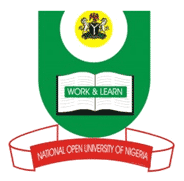 NATIONAL OPEN UNIVERSITY OF NIGERIA14-16 AHMADU BELLO WAY, VICTORIA ISLAND LAGOS                                                 SCHOOL OF EDUCATIONMAY/JUNE 2012 EXAMINATION	ECE 410 ISSUES IN EARLY CHILDHOOD AND PRIMARY EDUCATIONTIME ALLOWED:	2 HOURSINSTRUCTIONS:	ANSWER ANY THREE (3) QUESTIONS IN ALL (a)	What do you understand by early childhood education?(b)	State the types and benefits of early child education.(a)	What is the difference between Creche and Play Group?(b)	Give five examples of places where  play group or day care centres could be established.(a)	Discuss Universal Basic Education ?(b)	List five benefits of Universal Basic Education to children.4a)	Examine the issues children face in early childhood and primary education in Nigeria. To what extent can the issues be resolved?b).Give seven reasons for poor quality of primary education in the country.